臺北市立松山高級工農職業學校多元學習護照認證心得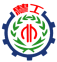 班別：    　　　　姓名：　　　　　　　認證獎項：□銅翼獎　□銀翼獎　□金翼獎■認證點數：【_________】■認證類別【點數】、認證項目【點數】人文類【_____】：藝術類【_____】：體育類【_____】：多元表現類【_____】：■認證心得：